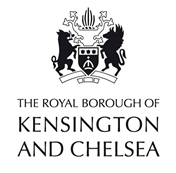 Arts Grants Scheme Spring 2022Final Application must be completed and submitted by 12 noon on Tuesday 12 April to the new email address: artsgrants@rbkc.gov.uk Section A: ABOUT YOU / YOUR ORGANISATIONSection B: THE PROJECTAudience, participants and locationSection C: BUDGETPLEASE READ CAREFULLYThis budget should be for the total cost of the activity you are applying to do.The ‘income’ and ‘expenditure’ costs for your activity should match. Please check your figures carefully. You must demonstrate that at least 10 per cent of the total project income comes from sources other than the Royal Borough of Kensington and Chelsea Art Grants Scheme. The cost of your time as in-kind cannot exclusively account for this 10 per cent.You can add rows as required to indicate what proportion of costs are funded by the Council – see first two rows as an example. Delete as required. Section D: DECLARATIONPlease take note that we have a new dedicated Arts Grants email addressFinal Application must be completed and submitted by 12 noon on Tuesday 12 April to artsgrants@rbkc.gov.uk Project titleAmount requested£Applicant name/sOrganisation nameMain contact name/sFull address and postcodePhone numberEmail addressWebsite addressTick one of the boxes below to describe your status Tick one of the boxes below to describe your status Tick one of the boxes below to describe your status Tick one of the boxes below to describe your status Tick one of the boxes below to describe your status Tick one of the boxes below to describe your status Tick one of the boxes below to describe your status Tick one of the boxes below to describe your status Tick one of the boxes below to describe your status Tick one of the boxes below to describe your status Tick one of the boxes below to describe your status Tick one of the boxes below to describe your status Tick one of the boxes below to describe your status Tick one of the boxes below to describe your status Tick one of the boxes below to describe your status Tick one of the boxes below to describe your status Tick one of the boxes below to describe your status Artist Collective (un-constituted)Artist Collective (un-constituted)Artist Collective (un-constituted)Artist Collective (un-constituted)Artist Collective (un-constituted)Artist Collective (un-constituted)Artist Collective (un-constituted)Artist Collective (un-constituted)Artist Collective (un-constituted)Artist Collective (un-constituted)Artist Collective (un-constituted)Artist Collective (un-constituted)Artist Collective (un-constituted)Artist Collective (un-constituted)Artist Collective (un-constituted)Artist Collective (un-constituted)Community Interest Company (CIC)Community Interest Company (CIC)Community Interest Company (CIC)Community Interest Company (CIC)Community Interest Company (CIC)Community Interest Company (CIC)Community Interest Company (CIC)Community Interest Company (CIC)Community Interest Company (CIC)Community Interest Company (CIC)Community Interest Company (CIC)Community Interest Company (CIC)Community Interest Company (CIC)Community Interest Company (CIC)Community Interest Company (CIC)Community Interest Company (CIC)Charity, Community or Voluntary organisation Charity, Community or Voluntary organisation Charity, Community or Voluntary organisation Charity, Community or Voluntary organisation Charity, Community or Voluntary organisation Charity, Community or Voluntary organisation Charity, Community or Voluntary organisation Charity, Community or Voluntary organisation Charity, Community or Voluntary organisation Charity, Community or Voluntary organisation Charity, Community or Voluntary organisation Charity, Community or Voluntary organisation Charity, Community or Voluntary organisation Charity, Community or Voluntary organisation Charity, Community or Voluntary organisation Charity, Community or Voluntary organisation Youth groupYouth groupYouth groupYouth groupYouth groupYouth groupYouth groupYouth groupYouth groupYouth groupYouth groupYouth groupYouth groupYouth groupYouth groupYouth groupHealth group or organisationHealth group or organisationHealth group or organisationHealth group or organisationHealth group or organisationHealth group or organisationHealth group or organisationHealth group or organisationHealth group or organisationHealth group or organisationHealth group or organisationHealth group or organisationHealth group or organisationHealth group or organisationHealth group or organisationHealth group or organisationIndividualIndividualIndividualIndividualIndividualIndividualIndividualIndividualIndividualIndividualIndividualIndividualIndividualIndividualIndividualIndividualOtherOtherOtherOtherOtherOtherOtherOtherOtherOtherOtherOtherOtherOtherOtherOtherEqual, Diversity and Inclusion Monitoring Equal, Diversity and Inclusion Monitoring Equal, Diversity and Inclusion Monitoring Equal, Diversity and Inclusion Monitoring Equal, Diversity and Inclusion Monitoring Equal, Diversity and Inclusion Monitoring Equal, Diversity and Inclusion Monitoring Equal, Diversity and Inclusion Monitoring Equal, Diversity and Inclusion Monitoring Equal, Diversity and Inclusion Monitoring Equal, Diversity and Inclusion Monitoring Equal, Diversity and Inclusion Monitoring Equal, Diversity and Inclusion Monitoring Equal, Diversity and Inclusion Monitoring Equal, Diversity and Inclusion Monitoring Equal, Diversity and Inclusion Monitoring Equal, Diversity and Inclusion Monitoring Gender Identity (indicate your own as the applicant if applying on behalf of an organisation)Gender Identity (indicate your own as the applicant if applying on behalf of an organisation)Gender Identity (indicate your own as the applicant if applying on behalf of an organisation)Gender Identity (indicate your own as the applicant if applying on behalf of an organisation)Gender Identity (indicate your own as the applicant if applying on behalf of an organisation)Gender Identity (indicate your own as the applicant if applying on behalf of an organisation)Gender Identity (indicate your own as the applicant if applying on behalf of an organisation)Gender Identity (indicate your own as the applicant if applying on behalf of an organisation)Gender Identity (indicate your own as the applicant if applying on behalf of an organisation)Gender Identity (indicate your own as the applicant if applying on behalf of an organisation)Gender Identity (indicate your own as the applicant if applying on behalf of an organisation)Gender Identity (indicate your own as the applicant if applying on behalf of an organisation)Gender Identity (indicate your own as the applicant if applying on behalf of an organisation)Gender Identity (indicate your own as the applicant if applying on behalf of an organisation)Gender Identity (indicate your own as the applicant if applying on behalf of an organisation)Gender Identity (indicate your own as the applicant if applying on behalf of an organisation)Gender Identity (indicate your own as the applicant if applying on behalf of an organisation)FemaleFemaleMaleMaleNon-binaryNon-binaryOtherOtherDisability (The Equality Act 2010 defines a disabled person as someone who has a physical or mental impairment which has a substantial and long-term adverse affect on their ability to carry out normal day-to-day activities.)Disability (The Equality Act 2010 defines a disabled person as someone who has a physical or mental impairment which has a substantial and long-term adverse affect on their ability to carry out normal day-to-day activities.)Disability (The Equality Act 2010 defines a disabled person as someone who has a physical or mental impairment which has a substantial and long-term adverse affect on their ability to carry out normal day-to-day activities.)Disability (The Equality Act 2010 defines a disabled person as someone who has a physical or mental impairment which has a substantial and long-term adverse affect on their ability to carry out normal day-to-day activities.)Disability (The Equality Act 2010 defines a disabled person as someone who has a physical or mental impairment which has a substantial and long-term adverse affect on their ability to carry out normal day-to-day activities.)Disability (The Equality Act 2010 defines a disabled person as someone who has a physical or mental impairment which has a substantial and long-term adverse affect on their ability to carry out normal day-to-day activities.)Disability (The Equality Act 2010 defines a disabled person as someone who has a physical or mental impairment which has a substantial and long-term adverse affect on their ability to carry out normal day-to-day activities.)Disability (The Equality Act 2010 defines a disabled person as someone who has a physical or mental impairment which has a substantial and long-term adverse affect on their ability to carry out normal day-to-day activities.)Disability (The Equality Act 2010 defines a disabled person as someone who has a physical or mental impairment which has a substantial and long-term adverse affect on their ability to carry out normal day-to-day activities.)Disability (The Equality Act 2010 defines a disabled person as someone who has a physical or mental impairment which has a substantial and long-term adverse affect on their ability to carry out normal day-to-day activities.)Disability (The Equality Act 2010 defines a disabled person as someone who has a physical or mental impairment which has a substantial and long-term adverse affect on their ability to carry out normal day-to-day activities.)Disability (The Equality Act 2010 defines a disabled person as someone who has a physical or mental impairment which has a substantial and long-term adverse affect on their ability to carry out normal day-to-day activities.)Disability (The Equality Act 2010 defines a disabled person as someone who has a physical or mental impairment which has a substantial and long-term adverse affect on their ability to carry out normal day-to-day activities.)Disability (The Equality Act 2010 defines a disabled person as someone who has a physical or mental impairment which has a substantial and long-term adverse affect on their ability to carry out normal day-to-day activities.)Disability (The Equality Act 2010 defines a disabled person as someone who has a physical or mental impairment which has a substantial and long-term adverse affect on their ability to carry out normal day-to-day activities.)Disability (The Equality Act 2010 defines a disabled person as someone who has a physical or mental impairment which has a substantial and long-term adverse affect on their ability to carry out normal day-to-day activities.)Disability (The Equality Act 2010 defines a disabled person as someone who has a physical or mental impairment which has a substantial and long-term adverse affect on their ability to carry out normal day-to-day activities.)YesYesYesYesNoNoNoNoIf yes, please let us know about any access requirements you have:  If yes, please let us know about any access requirements you have:  If yes, please let us know about any access requirements you have:  If yes, please let us know about any access requirements you have:  If yes, please let us know about any access requirements you have:  If yes, please let us know about any access requirements you have:  If yes, please let us know about any access requirements you have:  If yes, please let us know about any access requirements you have:  If yes, please let us know about any access requirements you have:  If yes, please let us know about any access requirements you have:  If yes, please let us know about any access requirements you have:  If yes, please let us know about any access requirements you have:  If yes, please let us know about any access requirements you have:  If yes, please let us know about any access requirements you have:  If yes, please let us know about any access requirements you have:  If yes, please let us know about any access requirements you have:  If yes, please let us know about any access requirements you have:  Age Age Age Age Age Age Age Age Age Age Age Age Age Age Age Age Age 18-2425-3425-3435-4445-5445-5455 + 55 + Ethnic OriginThese categories are based on the Census 2011 categories and recommended by the Commission for Racial EqualityEthnic OriginThese categories are based on the Census 2011 categories and recommended by the Commission for Racial EqualityEthnic OriginThese categories are based on the Census 2011 categories and recommended by the Commission for Racial EqualityEthnic OriginThese categories are based on the Census 2011 categories and recommended by the Commission for Racial EqualityEthnic OriginThese categories are based on the Census 2011 categories and recommended by the Commission for Racial EqualityEthnic OriginThese categories are based on the Census 2011 categories and recommended by the Commission for Racial EqualityEthnic OriginThese categories are based on the Census 2011 categories and recommended by the Commission for Racial EqualityEthnic OriginThese categories are based on the Census 2011 categories and recommended by the Commission for Racial EqualityEthnic OriginThese categories are based on the Census 2011 categories and recommended by the Commission for Racial EqualityEthnic OriginThese categories are based on the Census 2011 categories and recommended by the Commission for Racial EqualityEthnic OriginThese categories are based on the Census 2011 categories and recommended by the Commission for Racial EqualityEthnic OriginThese categories are based on the Census 2011 categories and recommended by the Commission for Racial EqualityEthnic OriginThese categories are based on the Census 2011 categories and recommended by the Commission for Racial EqualityEthnic OriginThese categories are based on the Census 2011 categories and recommended by the Commission for Racial EqualityEthnic OriginThese categories are based on the Census 2011 categories and recommended by the Commission for Racial EqualityEthnic OriginThese categories are based on the Census 2011 categories and recommended by the Commission for Racial EqualityEthnic OriginThese categories are based on the Census 2011 categories and recommended by the Commission for Racial EqualityMixed Mixed Mixed Mixed Mixed Mixed Mixed Mixed Mixed Mixed Mixed Mixed Mixed Mixed Mixed Mixed Mixed White and AsianWhite and AsianWhite and AsianWhite and AsianWhite and ChineseWhite and ChineseWhite and ChineseWhite and ChineseWhite and Black AfricanWhite and Black AfricanWhite and Black AfricanWhite and Black AfricanOther mixed backgroundOther mixed backgroundOther mixed backgroundOther mixed backgroundWhite and Black CaribbeanWhite and Black CaribbeanWhite and Black CaribbeanWhite and Black CaribbeanWhiteWhiteWhiteWhiteWhiteWhiteWhiteWhiteWhiteWhiteWhiteWhiteWhiteWhiteWhiteWhiteWhiteBritishBritishBritishBritishIrishIrishIrishIrishEnglishEnglishEnglishEnglishScottishScottishScottishScottishGypsy or Irish TravellerGypsy or Irish TravellerGypsy or Irish TravellerGypsy or Irish TravellerWelshWelshWelshWelshOther white backgroundOther white backgroundOther white backgroundOther white backgroundBlack, Black British, Black English, Black Irish, Black Welsh, Black ScottishBlack, Black British, Black English, Black Irish, Black Welsh, Black ScottishBlack, Black British, Black English, Black Irish, Black Welsh, Black ScottishBlack, Black British, Black English, Black Irish, Black Welsh, Black ScottishBlack, Black British, Black English, Black Irish, Black Welsh, Black ScottishBlack, Black British, Black English, Black Irish, Black Welsh, Black ScottishBlack, Black British, Black English, Black Irish, Black Welsh, Black ScottishBlack, Black British, Black English, Black Irish, Black Welsh, Black ScottishBlack, Black British, Black English, Black Irish, Black Welsh, Black ScottishBlack, Black British, Black English, Black Irish, Black Welsh, Black ScottishBlack, Black British, Black English, Black Irish, Black Welsh, Black ScottishBlack, Black British, Black English, Black Irish, Black Welsh, Black ScottishBlack, Black British, Black English, Black Irish, Black Welsh, Black ScottishBlack, Black British, Black English, Black Irish, Black Welsh, Black ScottishBlack, Black British, Black English, Black Irish, Black Welsh, Black ScottishBlack, Black British, Black English, Black Irish, Black Welsh, Black ScottishBlack, Black British, Black English, Black Irish, Black Welsh, Black ScottishAfricanAfricanAfricanAfricanCaribbeanCaribbeanCaribbeanCaribbeanOtherOtherOtherOtherAsian, Asian British, Asian English, Asian Irish, Asian Welsh, Asian ScottishAsian, Asian British, Asian English, Asian Irish, Asian Welsh, Asian ScottishAsian, Asian British, Asian English, Asian Irish, Asian Welsh, Asian ScottishAsian, Asian British, Asian English, Asian Irish, Asian Welsh, Asian ScottishAsian, Asian British, Asian English, Asian Irish, Asian Welsh, Asian ScottishAsian, Asian British, Asian English, Asian Irish, Asian Welsh, Asian ScottishAsian, Asian British, Asian English, Asian Irish, Asian Welsh, Asian ScottishAsian, Asian British, Asian English, Asian Irish, Asian Welsh, Asian ScottishAsian, Asian British, Asian English, Asian Irish, Asian Welsh, Asian ScottishAsian, Asian British, Asian English, Asian Irish, Asian Welsh, Asian ScottishAsian, Asian British, Asian English, Asian Irish, Asian Welsh, Asian ScottishAsian, Asian British, Asian English, Asian Irish, Asian Welsh, Asian ScottishAsian, Asian British, Asian English, Asian Irish, Asian Welsh, Asian ScottishAsian, Asian British, Asian English, Asian Irish, Asian Welsh, Asian ScottishAsian, Asian British, Asian English, Asian Irish, Asian Welsh, Asian ScottishAsian, Asian British, Asian English, Asian Irish, Asian Welsh, Asian ScottishAsian, Asian British, Asian English, Asian Irish, Asian Welsh, Asian ScottishAsian/Asian BritishAsian/Asian BritishAsian/Asian BritishAsian/Asian BritishBangladeshiBangladeshiBangladeshiBangladeshiChineseChineseChineseChineseIndianIndianIndianIndianPakistaniPakistaniPakistaniPakistaniOther Asian backgroundOther Asian backgroundOther Asian backgroundOther Asian backgroundOther Ethnic groupOther Ethnic groupOther Ethnic groupOther Ethnic groupOther Ethnic groupOther Ethnic groupOther Ethnic groupOther Ethnic groupOther Ethnic groupOther Ethnic groupOther Ethnic groupOther Ethnic groupOther Ethnic groupOther Ethnic groupOther Ethnic groupOther Ethnic groupOther Ethnic groupArabArabArabArabOther ethnic groupOther ethnic groupOther ethnic groupOther ethnic groupPrefer not to sayPrefer not to sayPrefer not to sayPrefer not to sayPrefer not to sayPrefer not to sayPrefer not to sayPrefer not to sayPrefer not to sayPrefer not to sayPrefer not to sayPrefer not to sayPrefer not to sayPrefer not to sayPrefer not to sayPrefer not to sayPrefer not to sayPrefer not to say:Prefer not to say:Prefer not to say:Prefer not to say:Prefer not to say:Prefer not to say:Prefer not to say:Prefer not to say:Prefer not to say:Prefer not to say:Prefer not to say:Prefer not to say:Prefer not to say:Prefer not to say:Prefer not to say:Prefer not to say:Prefer not to say:About You / Your organisation (max. 150 words) including recent relevant work experienceWhich of the following art forms does your activity involve? Tick two boxes Which of the following art forms does your activity involve? Tick two boxes Which of the following art forms does your activity involve? Tick two boxes Which of the following art forms does your activity involve? Tick two boxes Literature / Poetry Theatre MusicCrafts and DesignDancePerformance ArtVisual artsStreet Arts and Circus Carnivals and FestivalsFilm, Video and Digital Arts OtherIf you ticked 'Other' please give details (in no more than ten words)If you ticked 'Other' please give details (in no more than ten words)If you ticked 'Other' please give details (in no more than ten words)If you ticked 'Other' please give details (in no more than ten words)Provide a clear summary of your project (max 150 words)Provide a clear summary of your project (max 150 words)Provide a clear summary of your project (max 150 words)Provide a clear summary of your project (max 150 words)Provide a description of your project (max 400 words) including details of any local partner organisation(s) and/or creative practitioners Provide a description of your project (max 400 words) including details of any local partner organisation(s) and/or creative practitioners Provide a description of your project (max 400 words) including details of any local partner organisation(s) and/or creative practitioners Provide a description of your project (max 400 words) including details of any local partner organisation(s) and/or creative practitioners What is the need for your project and why is it important? (max 250 words) What is the need for your project and why is it important? (max 250 words) What is the need for your project and why is it important? (max 250 words) What is the need for your project and why is it important? (max 250 words) How will you promote your project and who are your partners? (max 250 words)How will you promote your project and who are your partners? (max 250 words)How will you promote your project and who are your partners? (max 250 words)How will you promote your project and who are your partners? (max 250 words)Please provide a dated and itemised timeline for the project and activities Please provide a dated and itemised timeline for the project and activities Please provide a dated and itemised timeline for the project and activities Please provide a dated and itemised timeline for the project and activities If the timeline is yet to be confirmed, please tell us when you expect to confirm this information.If the timeline is yet to be confirmed, please tell us when you expect to confirm this information.If the timeline is yet to be confirmed, please tell us when you expect to confirm this information.If the timeline is yet to be confirmed, please tell us when you expect to confirm this information.How will you evaluate (measure the success) of your project? (max 250 words)How will you evaluate (measure the success) of your project? (max 250 words)How will you evaluate (measure the success) of your project? (max 250 words)How will you evaluate (measure the success) of your project? (max 250 words)Who are your primary audience / participants? (max 250 words) Who are your primary audience / participants? (max 250 words) Who are your primary audience / participants? (max 250 words) Who are your primary audience / participants? (max 250 words) Who are your primary audience / participants? (max 250 words) Who are your primary audience / participants? (max 250 words) Tick one of the following that best summarises your primary audience/participantsTick one of the following that best summarises your primary audience/participantsTick one of the following that best summarises your primary audience/participantsTick one of the following that best summarises your primary audience/participantsTick one of the following that best summarises your primary audience/participantsTick one of the following that best summarises your primary audience/participantsChildren & Families Older Adults Youth Special Needs and Disability Groups (SEND) Adults All ages Other If you selected other, please give a short description of no more than 10 words:If you selected other, please give a short description of no more than 10 words:If you selected other, please give a short description of no more than 10 words:Address and Ward where the project will take place? Please include the post-code if knownIf your activity is taking place in person you should tell us what measures will be taken to ensure that it remains safe and compliant with current Government Guidance regarding Covid-19Address and Ward where the project will take place? Please include the post-code if knownIf your activity is taking place in person you should tell us what measures will be taken to ensure that it remains safe and compliant with current Government Guidance regarding Covid-19Address and Ward where the project will take place? Please include the post-code if knownIf your activity is taking place in person you should tell us what measures will be taken to ensure that it remains safe and compliant with current Government Guidance regarding Covid-19Address and Ward where the project will take place? Please include the post-code if knownIf your activity is taking place in person you should tell us what measures will be taken to ensure that it remains safe and compliant with current Government Guidance regarding Covid-19Address and Ward where the project will take place? Please include the post-code if knownIf your activity is taking place in person you should tell us what measures will be taken to ensure that it remains safe and compliant with current Government Guidance regarding Covid-19Address and Ward where the project will take place? Please include the post-code if knownIf your activity is taking place in person you should tell us what measures will be taken to ensure that it remains safe and compliant with current Government Guidance regarding Covid-19Ward information can be found here: https://www.rbkc.gov.uk/council-councillors-and-democracy/wards/wards Ward information can be found here: https://www.rbkc.gov.uk/council-councillors-and-democracy/wards/wards Ward information can be found here: https://www.rbkc.gov.uk/council-councillors-and-democracy/wards/wards Ward information can be found here: https://www.rbkc.gov.uk/council-councillors-and-democracy/wards/wards Ward information can be found here: https://www.rbkc.gov.uk/council-councillors-and-democracy/wards/wards Ward information can be found here: https://www.rbkc.gov.uk/council-councillors-and-democracy/wards/wards Tick the box to indicate whether your project will take place in parks or open spaces.Tick the box to indicate whether your project will take place in parks or open spaces.Tick the box to indicate whether your project will take place in parks or open spaces.Tick the box to indicate whether your project will take place in parks or open spaces.Tick the box to indicate whether your project will take place in parks or open spaces.Tick the box to indicate whether your project will take place in parks or open spaces.YESYESNONOIf YES please contact Specialevents@rbkc.gov.uk to check permissions required If YES please contact Specialevents@rbkc.gov.uk to check permissions required If YES please contact Specialevents@rbkc.gov.uk to check permissions required If YES please contact Specialevents@rbkc.gov.uk to check permissions required If YES please contact Specialevents@rbkc.gov.uk to check permissions required If YES please contact Specialevents@rbkc.gov.uk to check permissions required ExpenditureBreakdown showing how each cost was reached eg 1 artist at £200 per day for 5 days = £1,000Funded by the Council? (Yes/ No)Cost (£)Fees for artistsFees for artists Equipment/MaterialMarketingVenueAdministration/OverheadsOther - please specifyTotal expenditureTotal expenditureTotal expenditureIncomeSource of fundingStatus (applied |  approved)Value (£)Grants eg from trusts or foundationsDonationsSponsorshipEarned income eg tickets or sales projections; please show how this has been calculatedIn-kind supportOther – please specifyThis applicationTotal incomeTotal incomeTotal incomeHave you received Arts Grant scheme funding in the last two years?Have you received Arts Grant scheme funding in the last two years?Have you received Arts Grant scheme funding in the last two years?Have you received Arts Grant scheme funding in the last two years?Have you received Arts Grant scheme funding in the last two years?YesNo If 'Yes', please give the following detailsIf 'Yes', please give the following detailsIf 'Yes', please give the following detailsIf 'Yes', please give the following detailsIf 'Yes', please give the following detailsDate of applicationDate of applicationName of projectName of projectAmount awardedAmount awardedHave you received funding from any other department of the Royal Borough of Kensington and Chelsea in the last two years?Have you received funding from any other department of the Royal Borough of Kensington and Chelsea in the last two years?Have you received funding from any other department of the Royal Borough of Kensington and Chelsea in the last two years?Have you received funding from any other department of the Royal Borough of Kensington and Chelsea in the last two years?Have you received funding from any other department of the Royal Borough of Kensington and Chelsea in the last two years?Have you received funding from any other department of the Royal Borough of Kensington and Chelsea in the last two years?Have you received funding from any other department of the Royal Borough of Kensington and Chelsea in the last two years?YesNoIf yes, please give details including date received and name of awardIf yes, please give details including date received and name of awardIf yes, please give details including date received and name of awardIf yes, please give details including date received and name of awardIf yes, please give details including date received and name of awardIf yes, please give details including date received and name of awardIf yes, please give details including date received and name of awardHow did you hear about the Royal Borough of Kensington and Chelsea Arts Grants Scheme? How did you hear about the Royal Borough of Kensington and Chelsea Arts Grants Scheme? How did you hear about the Royal Borough of Kensington and Chelsea Arts Grants Scheme? How did you hear about the Royal Borough of Kensington and Chelsea Arts Grants Scheme? How did you hear about the Royal Borough of Kensington and Chelsea Arts Grants Scheme? How did you hear about the Royal Borough of Kensington and Chelsea Arts Grants Scheme? How did you hear about the Royal Borough of Kensington and Chelsea Arts Grants Scheme? Council Website Council Website Word of MouthCouncil NewsletterCouncil NewsletterThird party website TwitterTwitterOtherFacebookFacebook[if other, please give brief details here][if other, please give brief details here]Data ProtectionData ProtectionData ProtectionData ProtectionData ProtectionData ProtectionData ProtectionThe information that you provide will be handled by the Royal Borough of Kensington and Chelsea in accordance with the General Data Protection Regulation 2018. The Arts Service will use this information only for the purpose of assessing your grant application or related purposes.The information that you provide will be handled by the Royal Borough of Kensington and Chelsea in accordance with the General Data Protection Regulation 2018. The Arts Service will use this information only for the purpose of assessing your grant application or related purposes.The information that you provide will be handled by the Royal Borough of Kensington and Chelsea in accordance with the General Data Protection Regulation 2018. The Arts Service will use this information only for the purpose of assessing your grant application or related purposes.The information that you provide will be handled by the Royal Borough of Kensington and Chelsea in accordance with the General Data Protection Regulation 2018. The Arts Service will use this information only for the purpose of assessing your grant application or related purposes.The information that you provide will be handled by the Royal Borough of Kensington and Chelsea in accordance with the General Data Protection Regulation 2018. The Arts Service will use this information only for the purpose of assessing your grant application or related purposes.The information that you provide will be handled by the Royal Borough of Kensington and Chelsea in accordance with the General Data Protection Regulation 2018. The Arts Service will use this information only for the purpose of assessing your grant application or related purposes.The information that you provide will be handled by the Royal Borough of Kensington and Chelsea in accordance with the General Data Protection Regulation 2018. The Arts Service will use this information only for the purpose of assessing your grant application or related purposes.Individuals Individuals Individuals In submitting this application, I confirm that, as far as I know, the information in this application is true and correct.In submitting this application, I confirm that, as far as I know, the information in this application is true and correct.In submitting this application, I confirm that, as far as I know, the information in this application is true and correct.Name (Use CAPITAL letters)Name (Use CAPITAL letters)DateDateOrganisations Organisations Organisations In submitting this application, I confirm that the organisation named on this application has given me the authority to submit this application on their behalf. I confirm that the activity in the application falls within the powers of the organisation's Constitution or Memorandum and Articles of Association. I confirm that the information in this application is true and correct.In submitting this application, I confirm that the organisation named on this application has given me the authority to submit this application on their behalf. I confirm that the activity in the application falls within the powers of the organisation's Constitution or Memorandum and Articles of Association. I confirm that the information in this application is true and correct.In submitting this application, I confirm that the organisation named on this application has given me the authority to submit this application on their behalf. I confirm that the activity in the application falls within the powers of the organisation's Constitution or Memorandum and Articles of Association. I confirm that the information in this application is true and correct.Name (Use CAPITAL letters)PositionDateChecklist: Before you submit your application, please check the followingChecklist: Before you submit your application, please check the followingHave you completed every relevant question on the application form?Have you checked in the guidance that you and your project are eligible for funding?Have you attached any documentation you wish to support your application before submitting by email?Have you kept a copy of this application for your records?	